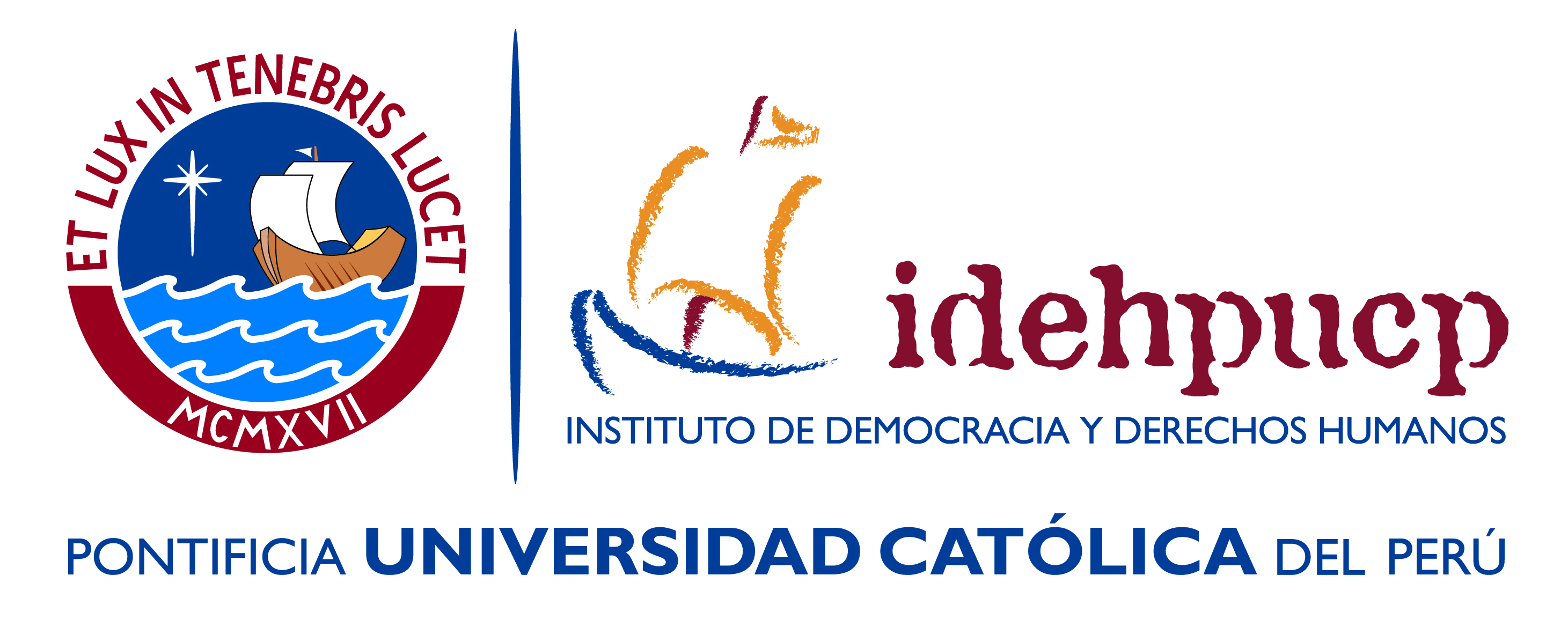 II CONCURSO NACIONAL DE INVESTIGACIÓN EN DERECHOS HUMANOS PARA ESTUDIANTESIDEHPUCPFormulario de postulaciónNombre del autor o autores: ______________________________________________________Seudónimo (en caso sean varios autores usar un único seudónimo): _______________________ Título de la investigación: _________________________________________________________Universidad y programa en el que se encuentra(n) matriculado(s): _________________________Categoría a la que se postula (marque con un aspa): Pregrado / PosgradoDomicilio: _____________________________________________________________________Teléfono(s) de contacto: _________________________________________________________Correo electrónico: ______________________________________________________________